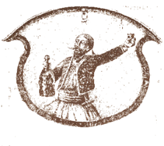 Menù dello ZuavoServizio e coperto inclusi           32Carpaccio di anatra, emulsione di aglio nero , erbette primaverili e frutta seccaTajarin di segale con ragù di coniglio ed olive essiccateStinco di maiale disossato, speziato in doppia cotturaDolce a sceltaMenù degustazioneServizio e coperto inclusi         35Vitello tonnatoUovo morbido con punte di asparagi e fondutaAgnolotti di carne al fondo brunoAgnolotti di carne al fondo brunoTagliata di “ragnà” di vitello marinata e grigliataDolce a sceltaAntipastiAcciughe al verde    9Vitello tonnato    10                                                   Uovo morbido con punte di asparagi e fonduta    10Trota salmononata marinata al ginepro servita con agretti e maionese al peperone   10                       Carpaccio di anatra con emulsione di aglio nero, erbette primaverili e frutta secca    11PrimiRisotto carnaroli di Bra mantecato ai luvertin e crema di seirass    12Agnolotti di carne al fondo bruno    11 Gnocchetti di patate con crema di piselli, menta e bottarga    11Tajarin di segale con ragù di coniglio ed olive essiccate    12Crema di cipolle rosse con crostone al formaggio    10SecondiStinco di maiale disossato, speziato  in doppia cottura    16Agnello in umido con costolette grigliate    17Tagliata di “ragnà” di vitello marinata e grigliata    16Baccalà mantecato e carciofi al forno    17 Selezione Castelmagno d’ alpeggio la “MEIRO” con pan brioche    12Selezione di formaggi con marmellate e pan brioche      piccolo (7 pezzi)    12                                                                                                       grande (12 pezzi)    18DolciGianduiotto   6Semifreddo al mascarpone, cioccolato, caffe e savoiardi  7Zabaione con piccola pasticceria  7Sfoglia di mele caramellate con gelato alle vaniglia  7Selezione di Castelmagno d’alpeggio la “Meiro” 2019 con pan brioche    12    Selezione di formaggi 